1.题目：高年级《哆来咪》教学2.内容：色彩渐变规律以及秩序美知识。恰当调配颜色和均匀着色的方法。制作（选择喜爱的颜色，运用色彩渐变的方法为提供的作业图添色）。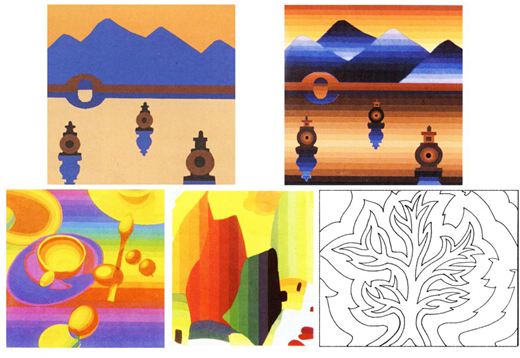 3.基本要求：（1）试讲时间约10分钟；（2）按课题需要用教具示范和讲解，要求示范和讲解相结合，学生能看清楚教师的示范；（3）引导学生欣赏美术作品中的色彩渐变，感受它给画面带来的起伏感和韵律感；（4）师生互动，呈现出一条由A颜色柔和过渡到B颜色、再柔和过渡到A颜色的渐变色带，让学生感受色彩渐变的魅力；（5）教学结构和节奏合理。《哆来咪》人美版美术小学五年级上册第一课师：同学们，在上课之前老师给大家播放一个音乐短片，请同学们认真欣赏。……师：有谁知道，片中的乐器叫什么？生：编钟。师：那么，哪位同学了解编钟的有关知识呢？生：这是我国传统打击乐器。师：同学们知道的可真多呀！编钟是我国古代的一种打击乐器，用青铜铸成，它由大小不同的扁圆钟按照音调高低的次序排列起来，悬挂在一个巨大的钟架上，按照音谱敲打，可以演奏出美妙的乐曲。今天，我们就共同学习像音乐一样的美术课——《哆来咪》（板书课题）。师：从刚才的音乐欣赏中，我们感受到大小渐次变化的青铜钟能敲击出不同的音高，产生出优美的旋律。那么，在美术作品中是否也存在这种变化呢？请同学们欣赏这件作品，请大家思考，作品中的图形有什么变化规律？生：从左到右、从上到下方形产生了从整体到局部的变化；反之，从右到左、从下到上方形产生了从局部到整体的变化；从斜线上看，从左上角到右下角方形产生了从大到小的变化；反之，从右下角到左上角方形产生了从小到大的变化。师：同学们观察的可真仔细呀！那么，看了这件作品大家有什么样感受？生：很美，有种节奏和韵律的感觉。师：形的渐变能使画面产生节奏、韵律的美感，那么，色彩中是否也存在这种变化呢？《夕阳西下》照片这件摄影作品中，色彩是如何变化的？又产生了什么样的美感？生：这幅作品中，太阳的光芒由中心的白色向外逐渐变成黄色、桔黄色、桔红色、红色。色彩绚烂多彩。师：大家分析的都很好。在这幅摄影作品中，夕阳西下时天空和清波荡漾的水面产生了柔和渐变的色彩效果，在它们的衬托下那幢扬帆起航状的建筑剪影更显得雄伟壮观。师：那么同学们，这两幅作品给你产生什么不同的感觉呢？生:第一幅作品色彩单一，而第二幅作品有色彩渐变的效果，而且色彩很丰富。师：你们可真聪明。第一幅作品色彩单一，画面没有层次感。第二幅作品运用了色彩渐变的方法，这样表现，可以使画面产生空间感和立体效果，作品显得更加自然、生动。师：同学们，刚才我们认识了色彩渐变的一些规律和方法，那么，你们能把老师这里的色卡按渐变的规律串起来吗？（出示红—黄、黄—绿、绿—蓝、蓝—紫、紫—红五组色彩渐变系列的卡片。）（请四名同学整理色卡，按渐变的顺序摆出来贴在黑板上。）师：我们的同学可真了不起，不一会儿就把这么多的色卡摆出了如彩虹般的色彩渐变，除了色相的渐变，还可以有色彩明度的渐变呢。（出示红—暗红色彩明度渐变卡片）你们知道这些色彩是怎样变化出来的呢？生：在红色的基础上，逐渐往红色中添加黑色。师：那么，有谁知道在这张色卡中，所缺部分该添什么色彩？又该如何调色呢？（出示黄—绿色彩色相渐变卡片）生：在黄色的基础上，逐渐往黄色中添加绿色。师：哪位同学能给大家演示一下呢？（学生上台演示，教师根据情况做具体的指导、示范。）师：生活中，你们见过什么哪些物品是用色彩渐变的形式进行装饰和美化的？生：围巾、衣服、水杯、包装盒。师：你们准备用这节课所学到的知识装饰和美化一件生活中的什么物品呢？生1：我准备设计一条彩虹般的围巾，色彩准备用红—黄—蓝的渐变色。生2：我准备设计一只茶杯，色彩准备用红—黄渐变色。……师：老师发现同学们都迫不及待地想把自己的想法表现出来呢。下面就请同学们把你的想法大胆地表现出来吧。同学们自主选择喜爱的颜色，运用色彩渐变的方法为老师给你们提供的作业图添色。师：老师看到同学们都完成了，接下来同学们都把自己的作品贴到黑板上，谁来说说你最喜欢的作品？好，你来！生1：我最喜欢最中间件作品，我觉得他把山的颜色画得很漂亮，层层叠叠，感觉有远有近，我非常喜欢。师：嗯，你评价的很专业，这件作品老师也非常喜欢，形象生动，这是谁的作品？……哦，是你的，那你来说说刚才他说出你的创作想法了吗？生2：嗯，我很喜欢大自然，经常和爸爸妈妈去野外游玩，大自然中有丰富多彩的色彩，但是我觉得在画画的时候如果能掌握好色彩的知识，可以画得比自然还要美。 师：说得特别好，真像个小老师呢！师：老师觉得每位同学的作品都很有创意，新颖、大胆、独特，色彩渐变运用自然、有层次，各种物品装饰、美化都很生动，老师相信在不久的将来，我们都能成为优秀的艺术家，让我们为自己的成功喝彩吧！这节课就上到这里，同学们再见！